Course Specification for Writing 1CollegeZulfi College of EducationZulfi College of EducationZulfi College of EducationDepartmentEnglish Language DepartmentEnglish Language DepartmentEnglish Language DepartmentCourse Name:Writing 1Course CodeENGL 114Level2Credit Hours3hrs.Course Objective  Apply the writing process that includes pre-writing, drafting, revising, editing, illustrating, and publishing and demonstrate ability to make simple notes that will be of reasonable use for essay or revision purposes.Produce different types of paragraphs such as expository, persuasive, analytical, and argumentative which show ability to communicate, giving few difficulties for the reader.Demonstrate an understanding of paragraph unity, support, and coherence.Use effective writing conventions such as mechanics, usage, and sentence formation to make writing easily intelligible.
Correctly use grammatical elements in writing such as verb tenses, subject-verb agreement, nouns, pronouns, and modals.Apply the writing process that includes pre-writing, drafting, revising, editing, illustrating, and publishing and demonstrate ability to make simple notes that will be of reasonable use for essay or revision purposes.Produce different types of paragraphs such as expository, persuasive, analytical, and argumentative which show ability to communicate, giving few difficulties for the reader.Demonstrate an understanding of paragraph unity, support, and coherence.Use effective writing conventions such as mechanics, usage, and sentence formation to make writing easily intelligible.
Correctly use grammatical elements in writing such as verb tenses, subject-verb agreement, nouns, pronouns, and modals.Apply the writing process that includes pre-writing, drafting, revising, editing, illustrating, and publishing and demonstrate ability to make simple notes that will be of reasonable use for essay or revision purposes.Produce different types of paragraphs such as expository, persuasive, analytical, and argumentative which show ability to communicate, giving few difficulties for the reader.Demonstrate an understanding of paragraph unity, support, and coherence.Use effective writing conventions such as mechanics, usage, and sentence formation to make writing easily intelligible.
Correctly use grammatical elements in writing such as verb tenses, subject-verb agreement, nouns, pronouns, and modals.Course ContentThe Sentence and the ParagraphThe Sentence and the ParagraphThe Sentence and the ParagraphCourse ContentParagraph Anatomy: Topic Sentence, theme Paragraph Supporting Sentences, Concluding Sentence, etc.Paragraph Anatomy: Topic Sentence, theme Paragraph Supporting Sentences, Concluding Sentence, etc.Paragraph Anatomy: Topic Sentence, theme Paragraph Supporting Sentences, Concluding Sentence, etc.Course ContentDescriptive Paragraphs (a classmate)Descriptive Paragraphs (a classmate)Descriptive Paragraphs (a classmate)Course ContentExample Paragraph (a painting)Example Paragraph (a painting)Example Paragraph (a painting)Course ContentExample Paragraph (holiday foods)Example Paragraph (holiday foods)Example Paragraph (holiday foods)Course ContentAn informative letter to a friendAn informative letter to a friendAn informative letter to a friendCourse ContentA Personal NarrativeA Personal NarrativeA Personal NarrativeCourse ContentWriting Strategies: Bottom-up, Top-down and Interactive ParagraphsWriting Strategies: Bottom-up, Top-down and Interactive ParagraphsWriting Strategies: Bottom-up, Top-down and Interactive ParagraphsCourse ContentPunctuationPunctuationPunctuationCourse ContentWriting and Technology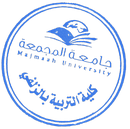 Writing and TechnologyWriting and TechnologyCourse ContentRevision, Midterm(s) and Final ExamRevision, Midterm(s) and Final ExamRevision, Midterm(s) and Final ExamCourse ContentThe Sentence and the ParagraphThe Sentence and the ParagraphThe Sentence and the ParagraphRequired textbook Textbooks: Interactions 1-Writing Diamond edition (2013) by Cheryl Pavlik and Margaret Keenan Segal. MC Graw Hill. Textbooks: Interactions 1-Writing Diamond edition (2013) by Cheryl Pavlik and Margaret Keenan Segal. MC Graw Hill. Textbooks: Interactions 1-Writing Diamond edition (2013) by Cheryl Pavlik and Margaret Keenan Segal. MC Graw Hill. 